Catholic Diocese of Auckland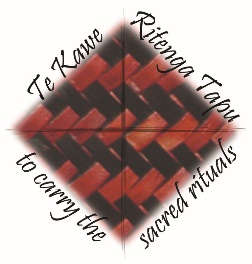 Liturgy Centre – Te Kawe Ritenga TapuMusic Suggestions for November 1st – 29th   2020Year A: 31st Ordinary – Year B 1st AdventCatholic Diocese of AucklandLiturgy Centre – Te Kawe Ritenga TapuMusic Suggestions for November 1st – 29th   2020Year A: 31st Ordinary – Year B 1st AdventCatholic Diocese of AucklandLiturgy Centre – Te Kawe Ritenga TapuMusic Suggestions for November 1st – 29th   2020Year A: 31st Ordinary – Year B 1st AdventCatholic Diocese of AucklandLiturgy Centre – Te Kawe Ritenga TapuMusic Suggestions for November 1st – 29th   2020Year A: 31st Ordinary – Year B 1st AdventCatholic Diocese of AucklandLiturgy Centre – Te Kawe Ritenga TapuMusic Suggestions for November 1st – 29th   2020Year A: 31st Ordinary – Year B 1st AdventKaupapa Māori – Māori Dimension: Included in the terms of reference for the National Liturgy Office is “ensure the distinctive identity of the Catholic Church in Aotearoa New Zealand with its Māori dimension is present in the liturgy.” (NZCBC’s Terms of Reference for NLO 2015 1.2b.) Kaupapa Māori has been written to support this initiative. The 4th dimension of Kaupapa Māori, is Māori music, and the first priority it lists is to promote the use of Māori music where appropriate. Consider using a waiata (Māori song) listed below, in your parish over the next few weeks. Remember to give your people support to learn it.The Psalmist: “The psalmist, or cantor of the psalm, proclaims the Responsorial Psalm after the first reading and leads the gathered assembly in singing the refrain. The psalmist may also, when necessary, intone the Gospel Acclamation and verse.” Sing to The Lord; Music in Divine Worship: para 34National Liturgy Office: https://www.nlo.org.nz/Marian hymns can be used appropriately at the end of Mass, but not during Mass unless the day is a Marian feast Day.Suggested Mass Settings: In principle, select one mass setting and use it consistently for the parts of the Mass throughout a Liturgical Season. As the season of Ordinary time is very long, you might find it appropriate to use a different mass setting at times, though still important to use the mass setting in its entirety (i.e. the Gloria, Holy Holy, Memorial Acclamation etc. should be from the same musical setting).Suggested Mass Settings: In principle, select one mass setting and use it consistently for the parts of the Mass throughout a Liturgical Season. As the season of Ordinary time is very long, you might find it appropriate to use a different mass setting at times, though still important to use the mass setting in its entirety (i.e. the Gloria, Holy Holy, Memorial Acclamation etc. should be from the same musical setting).Suggested Mass Settings: In principle, select one mass setting and use it consistently for the parts of the Mass throughout a Liturgical Season. As the season of Ordinary time is very long, you might find it appropriate to use a different mass setting at times, though still important to use the mass setting in its entirety (i.e. the Gloria, Holy Holy, Memorial Acclamation etc. should be from the same musical setting).Suggested Mass Settings: In principle, select one mass setting and use it consistently for the parts of the Mass throughout a Liturgical Season. As the season of Ordinary time is very long, you might find it appropriate to use a different mass setting at times, though still important to use the mass setting in its entirety (i.e. the Gloria, Holy Holy, Memorial Acclamation etc. should be from the same musical setting).Suggested Mass Settings: In principle, select one mass setting and use it consistently for the parts of the Mass throughout a Liturgical Season. As the season of Ordinary time is very long, you might find it appropriate to use a different mass setting at times, though still important to use the mass setting in its entirety (i.e. the Gloria, Holy Holy, Memorial Acclamation etc. should be from the same musical setting).NZ Mass SettingsTrilingual chants of the Roman Missal - ICELMass of St Therese – Douglas MewsTe Miha MaoriMary Queen of Peace – Maria GuzzoHopetoun Mass – Chris SkinnerNZ Mass SettingsTrilingual chants of the Roman Missal - ICELMass of St Therese – Douglas MewsTe Miha MaoriMary Queen of Peace – Maria GuzzoHopetoun Mass – Chris SkinnerNZ Mass SettingsTrilingual chants of the Roman Missal - ICELMass of St Therese – Douglas MewsTe Miha MaoriMary Queen of Peace – Maria GuzzoHopetoun Mass – Chris SkinnerNZ Mass SettingsTrilingual chants of the Roman Missal - ICELMass of St Therese – Douglas MewsTe Miha MaoriMary Queen of Peace – Maria GuzzoHopetoun Mass – Chris SkinnerMass of St Francis – Paul Taylor (Australia)Mass of Creation – Marty Haugen (USA)Mass of Light – David Haas (USA)Mass of Joy and Peace – Tony Alonso (USA)Mass of Christ the Saviour – Dan Schutte (USA)Heritage Mass – Owen Alstott (England) Abbreviations - Copyright licensing groups OL – One Licence,  CCLI Christian Copyright Licensing Inc.  PD – Public DomainPublications SP-Sing Praise, AOV-As One Voice, STTL- Sing to The Lord, GA - Gather Australia, AA – Alleluia Aotearoa, KKM – Ko Ngā Karakia o Te Miha me Ngā Hīmene,  Abbreviations - Copyright licensing groups OL – One Licence,  CCLI Christian Copyright Licensing Inc.  PD – Public DomainPublications SP-Sing Praise, AOV-As One Voice, STTL- Sing to The Lord, GA - Gather Australia, AA – Alleluia Aotearoa, KKM – Ko Ngā Karakia o Te Miha me Ngā Hīmene,  Abbreviations - Copyright licensing groups OL – One Licence,  CCLI Christian Copyright Licensing Inc.  PD – Public DomainPublications SP-Sing Praise, AOV-As One Voice, STTL- Sing to The Lord, GA - Gather Australia, AA – Alleluia Aotearoa, KKM – Ko Ngā Karakia o Te Miha me Ngā Hīmene,  Abbreviations - Copyright licensing groups OL – One Licence,  CCLI Christian Copyright Licensing Inc.  PD – Public DomainPublications SP-Sing Praise, AOV-As One Voice, STTL- Sing to The Lord, GA - Gather Australia, AA – Alleluia Aotearoa, KKM – Ko Ngā Karakia o Te Miha me Ngā Hīmene,  Abbreviations - Copyright licensing groups OL – One Licence,  CCLI Christian Copyright Licensing Inc.  PD – Public DomainPublications SP-Sing Praise, AOV-As One Voice, STTL- Sing to The Lord, GA - Gather Australia, AA – Alleluia Aotearoa, KKM – Ko Ngā Karakia o Te Miha me Ngā Hīmene, Ordinary 31st All SaintsNovember 1stEntrance Antiphon Leet us all rejoice in the Lord, as we celebrate the feast day in honour of all the Saints, at whose festival the Angels rejoice and praise the song of God.Communion AntiphonBlessed are the clean of heart for they shall see God. Blessed are the peacemakers, for they shall be called children of god. Blessed are they who are persecuted for the sake of righteousness, for theirs is the kingdom of heaven.Revelation 7:2-4, 9-14I John, saw an angel ascending from the rising of the sun …Psalm 24Lord, blessed are those who seek your face.1 John3:1-3See what love the Father has given us, that we should be called children of God.Matthew 5:1-12Blessed are the poor in spirit for theirs is the kingdom of heaven. He Hōnore by Nape WaakaKa Waiata by Richard Puanaki, Ngā Hīmene 158Ko Hehu Tōku Hēpara, tune J Irvine, SP 57, Ngā Hīmene 77, KKM 21,Mā te Mārie a te Atua -Ngā Hīmene 71, SP 225 – tune: Old One HundredthMo Maria by Bishop Pompallier, tune D.H Doane, Ngā Hīmene 151, SP 228 (Note:   Marian hymns can be used appropriately at the end of Mass, but not during Mass unless the day is a Marian feast Day.)Tama Ngākau Mārie - Ngā Hīmene 92, SP 285, KKMTe ArohaWairua Tapu by Wiremu Ready and Keith Southern © 2002 Ngā Hīmene 95151, SP 228  He Hōnore by Nape WaakaKa Waiata by Richard Puanaki, Ngā Hīmene 158Ko Hehu Tōku Hēpara, tune J Irvine, SP 57, Ngā Hīmene 77, KKM 21,Mā te Mārie a te Atua -Ngā Hīmene 71, SP 225 – tune: Old One HundredthMo Maria by Bishop Pompallier, tune D.H Doane, Ngā Hīmene 151, SP 228 (Note:   Marian hymns can be used appropriately at the end of Mass, but not during Mass unless the day is a Marian feast Day.)Tama Ngākau Mārie - Ngā Hīmene 92, SP 285, KKMTe ArohaWairua Tapu by Wiremu Ready and Keith Southern © 2002 Ngā Hīmene 95151, SP 228  Ordinary 31st All SaintsNovember 1stEntrance Antiphon Leet us all rejoice in the Lord, as we celebrate the feast day in honour of all the Saints, at whose festival the Angels rejoice and praise the song of God.Communion AntiphonBlessed are the clean of heart for they shall see God. Blessed are the peacemakers, for they shall be called children of god. Blessed are they who are persecuted for the sake of righteousness, for theirs is the kingdom of heaven.Revelation 7:2-4, 9-14I John, saw an angel ascending from the rising of the sun …Psalm 24Lord, blessed are those who seek your face.1 John3:1-3See what love the Father has given us, that we should be called children of God.Matthew 5:1-12Blessed are the poor in spirit for theirs is the kingdom of heaven. All the Earth Proclaim the Lord - Lucien Deiss SP 82 OL 50169All the Ends of The Earth - Bob Dufford AOV1/76 OL* 81394 Be not Afraid -Bob Dufford SP 142, AOV 1/114 OL* 80666Blessed Are the Poor in Spirit (The Beatitudes) - Peter Kearney STTL 70 CCLI,  OL 122967Bread of Life from Heaven - Marty Haugen G OL* 00140 By all your saints still striving - Text H Nelson / J Godwin CWll OL *05176 (include - for all the faithful women)Come to Me all Who Labour - G Norbet SP 154, AOV 1/37 GA 228 OL* 96273Diverse in nation culture race - R Duck GA 520 OL*01484Eye has not Seen - Marty Haugen AOV 1/146 OL* 596For all The Saints -William Howe  SP 168 OL* 80893God Has Chosen Me - Bernadette Farrell AOV 1/21 OL* 80405God is love, his the Care - Percy Dearmer SP 175 PDGod of Abraham - B Farrell GA 306 OL*80559Holy God We Praise Thy Name -Clarence a Walworth SP 194 OL* 83990I am The Bread of Life - Suzanne Toolan AOV 1/49, STTL 139 OL* 00044I Know that My Redeemer Lives – Scott Soper AOV 2/34 OL* 81235Jesus Remember me when you come into your Kingdom - Jacques Berthier AOV 1/152 OL Let Heaven Rejoice – Bob Dufford AOV 1/124 OL* 80435Litany of the saints - J Becker GA 552 OCP 1987 OL*80648Now As We Gather - E Castillo OL* 81742O Thou who at thy Eucharist did Pray -William Turton SP 256 OL* 84253O Welcome all ye noble saints of old (God and we at table) SP 259 R StampsSt Teresa's Prayer - JM Talbot OL*73585Table of Plenty - Dan Schutte AOV 2/20 OL*81349We Walk by Faith - Marty Haugen AOV 1/63 OL*00181All the Earth Proclaim the Lord - Lucien Deiss SP 82 OL 50169All the Ends of The Earth - Bob Dufford AOV1/76 OL* 81394 Be not Afraid -Bob Dufford SP 142, AOV 1/114 OL* 80666Blessed Are the Poor in Spirit (The Beatitudes) - Peter Kearney STTL 70 CCLI,  OL 122967Bread of Life from Heaven - Marty Haugen G OL* 00140 By all your saints still striving - Text H Nelson / J Godwin CWll OL *05176 (include - for all the faithful women)Come to Me all Who Labour - G Norbet SP 154, AOV 1/37 GA 228 OL* 96273Diverse in nation culture race - R Duck GA 520 OL*01484Eye has not Seen - Marty Haugen AOV 1/146 OL* 596For all The Saints -William Howe  SP 168 OL* 80893God Has Chosen Me - Bernadette Farrell AOV 1/21 OL* 80405God is love, his the Care - Percy Dearmer SP 175 PDGod of Abraham - B Farrell GA 306 OL*80559Holy God We Praise Thy Name -Clarence a Walworth SP 194 OL* 83990I am The Bread of Life - Suzanne Toolan AOV 1/49, STTL 139 OL* 00044I Know that My Redeemer Lives – Scott Soper AOV 2/34 OL* 81235Jesus Remember me when you come into your Kingdom - Jacques Berthier AOV 1/152 OL Let Heaven Rejoice – Bob Dufford AOV 1/124 OL* 80435Litany of the saints - J Becker GA 552 OCP 1987 OL*80648Now As We Gather - E Castillo OL* 81742O Thou who at thy Eucharist did Pray -William Turton SP 256 OL* 84253O Welcome all ye noble saints of old (God and we at table) SP 259 R StampsSt Teresa's Prayer - JM Talbot OL*73585Table of Plenty - Dan Schutte AOV 2/20 OL*81349We Walk by Faith - Marty Haugen AOV 1/63 OL*00181Ordinary 32nd November 8th  Entrance AntiphonLet my prayer come into your presence. Incline your ear to my cry for help.Communion AntiphonThe Lord is my shepherd there is nothing I shall want. Fresh and green are the pastures where he gives me repose.Wisdom 6:12-16Wisdom is radiant and unfading, and she is easily discerned by those who love her, and she is found by those who seek her. Psalm 63My soul is thirsting for you , O Lord my God.1 Thessalonians 4:13-18We do not want to be uninformed, brothers and sisters, about those who have died, so that you may not grieve as others who have no hope. Matthew 25:1-13Ten bridesmaids took their lamps and went to meet the bridegroom.He Hōnore by Nape WaakaKa Waiata by Richard Puanaki, Ngā Hīmene 158Ko Hehu Tōku Hēpara, tune J Irvine, SP 57, Ngā Hīmene 77, KKM 21,Mā te Mārie a te Atua -Ngā Hīmene 71, SP 225 – tune: Old One HundredthMo Maria by Bishop Pompallier, tune D.H Doane, Ngā Hīmene 151, SP 228 (Note:   Marian hymns can be used appropriately at the end of Mass, but not during Mass unless the day is a Marian feast Day.)Tama Ngākau Mārie - Ngā Hīmene 92, SP 285, KKMTe ArohaWairua Tapu by Wiremu Ready and Keith Southern © 2002 Ngā Hīmene 95151, SP 228  He Hōnore by Nape WaakaKa Waiata by Richard Puanaki, Ngā Hīmene 158Ko Hehu Tōku Hēpara, tune J Irvine, SP 57, Ngā Hīmene 77, KKM 21,Mā te Mārie a te Atua -Ngā Hīmene 71, SP 225 – tune: Old One HundredthMo Maria by Bishop Pompallier, tune D.H Doane, Ngā Hīmene 151, SP 228 (Note:   Marian hymns can be used appropriately at the end of Mass, but not during Mass unless the day is a Marian feast Day.)Tama Ngākau Mārie - Ngā Hīmene 92, SP 285, KKMTe ArohaWairua Tapu by Wiremu Ready and Keith Southern © 2002 Ngā Hīmene 95151, SP 228  Ordinary 32nd November 8th  Entrance AntiphonLet my prayer come into your presence. Incline your ear to my cry for help.Communion AntiphonThe Lord is my shepherd there is nothing I shall want. Fresh and green are the pastures where he gives me repose.Wisdom 6:12-16Wisdom is radiant and unfading, and she is easily discerned by those who love her, and she is found by those who seek her. Psalm 63My soul is thirsting for you , O Lord my God.1 Thessalonians 4:13-18We do not want to be uninformed, brothers and sisters, about those who have died, so that you may not grieve as others who have no hope. Matthew 25:1-13Ten bridesmaids took their lamps and went to meet the bridegroom.A New Heart for A New World - T Watts M O'Brien AOV 1/158 OL* 5901930f67594All the Ends of The Earth - Bob Dufford AOV1/76 OL* 81394 Blest be the Lord - Dan Schutte AOV 1/179 OL* 80678 Canticle of The Sun - Marty Haugen AOV 1/3 OL 00725City Of God - Dan Schutte AOV 1/57 OL* 80676Come To Set Us Free - B Farrell, AOV 1/39 GA 277 OL* 81520Companions on the Journey - C Landry AOV 1/188 OL* 81002Earthen Vessels - John Foley OL* 80680Eat This Bread - Jacques Berthier AOV 1/125 OL B353-rpxFrom the Many Make us One - Tony Alonso OL* 99612Gather Us In - Marty Haugen AOV 1/12 OL* 31Glory and Praise to Our God - Dan Schutte AOV 1/16 OL* 80402Grant to us O Lord a Heart Renewed - Charles Wesley & Lucien Deiss SP 103 OL* 50103Help Me Know Your Ways - Michael Mangan OL 126447I Found The Treasure - Dan Schutte AOV 2/22 OL 82226In Every Place where God is Praised - Carl Daw OL 101569Join in The Dance – D Schutte OCP OL* 81072 Let Me Sing of Your Law -Lucien Deiss SP 89Lord to Whom Shall We Go - M Herry AOV 1/6, GA 189 OL* 592ce13cea90fMake me a Chanel / Prayer of St Francis -S Temple SP 221, AOV 2/126 OL* 80478Our Supper Invitation - Kevin Bates AOV 1/185 GA 202 OL* 5901930f67591Pilgrim’s Song (I lift up my eyes to the mountain) M Haugen  OL*03266Praise God from Whom all Blessings Flow - Thomas Ken AOV 1/10 PD OL*96892Seek O Seek the Lord While He Is Near -J McAuley, R Connolly SP 277 OL 58f822e35ac9bShepherd Me O God - M Haugen AOV 1/33 OL*00751Sing to the Mountain - Bob Dufford AOV 1/92 OL*80674Song for Human Rights - Shirley Murray AOV 2/135 CCLI (tune, Bread of Heaven)The Lord’s my shepherd Ko Hehu Tōku Hēpara, tune - J Irvine, SP 57, Ngā Hīmene 77, KKM 21,Wake O Wake The Night is flying -P Nicolai PD OL*97909A New Heart for A New World - T Watts M O'Brien AOV 1/158 OL* 5901930f67594All the Ends of The Earth - Bob Dufford AOV1/76 OL* 81394 Blest be the Lord - Dan Schutte AOV 1/179 OL* 80678 Canticle of The Sun - Marty Haugen AOV 1/3 OL 00725City Of God - Dan Schutte AOV 1/57 OL* 80676Come To Set Us Free - B Farrell, AOV 1/39 GA 277 OL* 81520Companions on the Journey - C Landry AOV 1/188 OL* 81002Earthen Vessels - John Foley OL* 80680Eat This Bread - Jacques Berthier AOV 1/125 OL B353-rpxFrom the Many Make us One - Tony Alonso OL* 99612Gather Us In - Marty Haugen AOV 1/12 OL* 31Glory and Praise to Our God - Dan Schutte AOV 1/16 OL* 80402Grant to us O Lord a Heart Renewed - Charles Wesley & Lucien Deiss SP 103 OL* 50103Help Me Know Your Ways - Michael Mangan OL 126447I Found The Treasure - Dan Schutte AOV 2/22 OL 82226In Every Place where God is Praised - Carl Daw OL 101569Join in The Dance – D Schutte OCP OL* 81072 Let Me Sing of Your Law -Lucien Deiss SP 89Lord to Whom Shall We Go - M Herry AOV 1/6, GA 189 OL* 592ce13cea90fMake me a Chanel / Prayer of St Francis -S Temple SP 221, AOV 2/126 OL* 80478Our Supper Invitation - Kevin Bates AOV 1/185 GA 202 OL* 5901930f67591Pilgrim’s Song (I lift up my eyes to the mountain) M Haugen  OL*03266Praise God from Whom all Blessings Flow - Thomas Ken AOV 1/10 PD OL*96892Seek O Seek the Lord While He Is Near -J McAuley, R Connolly SP 277 OL 58f822e35ac9bShepherd Me O God - M Haugen AOV 1/33 OL*00751Sing to the Mountain - Bob Dufford AOV 1/92 OL*80674Song for Human Rights - Shirley Murray AOV 2/135 CCLI (tune, Bread of Heaven)The Lord’s my shepherd Ko Hehu Tōku Hēpara, tune - J Irvine, SP 57, Ngā Hīmene 77, KKM 21,Wake O Wake The Night is flying -P Nicolai PD OL*97909Ordinary 33rd November 15th  World Day of Prayer for the PoorEntrance AntiphonThe Lord said: I think thoughts of peace and not affliction. You will call upon me, and I will answer you, and I will lead back your captives from every place. Communion AntiphonTo be near God is my happiness, to place my hope in God the Lord.Proverbs 31:10-13, 19-20, 30-31She considers a field and buys it: with the fruit of her hand she plants a vineyard… she opens her mouth with wisdom, and the teaching of kindness is on her tongue.Psalm 128Happy are those who fear the Lord.1 Thessalonians 5:1-6You are all children of the light and children of the day;Matthew 25:14-30A man going on a journey called in his servants and entrusted his possessions to them. To one he gave five talents; to another, two; to a third, one …He Hōnore by Nape WaakaKa Waiata by Richard Puanaki, Ngā Hīmene 158Ko Hehu Tōku Hēpara, tune J Irvine, SP 57, Ngā Hīmene 77, KKM 21,Mā te Mārie a te Atua -Ngā Hīmene 71, SP 225 – tune: Old One HundredthMo Maria by Bishop Pompallier, tune D.H Doane, Ngā Hīmene 151, SP 228 (Note:   Marian hymns can be used appropriately at the end of Mass, but not during Mass unless the day is a Marian feast Day.)Tama Ngākau Mārie - Ngā Hīmene 92, SP 285, KKMTe ArohaWairua Tapu by Wiremu Ready and Keith Southern © 2002 Ngā Hīmene 95151, SP 228  He Hōnore by Nape WaakaKa Waiata by Richard Puanaki, Ngā Hīmene 158Ko Hehu Tōku Hēpara, tune J Irvine, SP 57, Ngā Hīmene 77, KKM 21,Mā te Mārie a te Atua -Ngā Hīmene 71, SP 225 – tune: Old One HundredthMo Maria by Bishop Pompallier, tune D.H Doane, Ngā Hīmene 151, SP 228 (Note:   Marian hymns can be used appropriately at the end of Mass, but not during Mass unless the day is a Marian feast Day.)Tama Ngākau Mārie - Ngā Hīmene 92, SP 285, KKMTe ArohaWairua Tapu by Wiremu Ready and Keith Southern © 2002 Ngā Hīmene 95151, SP 228  Ordinary 33rd November 15th  World Day of Prayer for the PoorEntrance AntiphonThe Lord said: I think thoughts of peace and not affliction. You will call upon me, and I will answer you, and I will lead back your captives from every place. Communion AntiphonTo be near God is my happiness, to place my hope in God the Lord.Proverbs 31:10-13, 19-20, 30-31She considers a field and buys it: with the fruit of her hand she plants a vineyard… she opens her mouth with wisdom, and the teaching of kindness is on her tongue.Psalm 128Happy are those who fear the Lord.1 Thessalonians 5:1-6You are all children of the light and children of the day;Matthew 25:14-30A man going on a journey called in his servants and entrusted his possessions to them. To one he gave five talents; to another, two; to a third, one …A New Heart for A New World - T Watts M O'Brien AOV 1/158 OL* 5901930f67594All Are Welcome - Marty Haugen GC OL* 4As Gentle As Silence - Estelle White SP 255 OL 67588Bring Forth the Kingdom - Marty Haugen AOV 2/4 OL* 00026Christ Be Our Light- Bernadette Farrell AOV 2/3 OL* 80229 City Of God - Dan Schutte AOV 1/57 OL* 80676Come to The Feast - Marty Haugen AOV 1/151 OL* 02360Companions on the Journey - C Landry AOV 1/188 OL* 81002From the Many Make us One - Tony Alonso OL* 99612Glory and Praise to Our God - Dan Schutte AOV 1/16 OL* 80402God's Call - Fiona DyballGod’s Spirit Is in My Heart (Go Tell Everyone) - A Dale & H Richards STTL 75 OL 40688Help Me Know Your Ways - Michael Mangan OL 126447I Found The Treasure - Dan Schutte AOV 2/22 OL 82226I Place All My Trust In You My God -Joseph Gelineau SP 94 If Anyone Serves Me - Robert E Kreutz SP 99Join in The Dance – D Schutte OCP OL* 81072Lord to Whom Shall We Go - M Herry AOV 1/6, GA 189 OL* 592ce13cea90fLove Is the Greatest Gift - Erica Marshall AOV 2/86 OL 72834O God Thy People Gather - Anthony Nye SP 239 O God You Search Me and you Know Me- Bernadette Farrell AOV 2/31 OL*80099Praise to the Holiest -John Henry Newman, music Weis & Webb SP 267/8 OL*30138502Serve you the Lord Heart filled with Gladness- Lucien Deiss SP 82 OL* 50169Sing A New Song - Dan Schutte AOV 1/80 OL*80487The Fullness of God - Frank Andersen AOV 2/62 OL* 121923The God of all Grace – Ricky Manalo OL*81676There is a Longing in our Heart - Anne Quigley OL 80059When I Needed A Neighbour - S Carter AOV 2/136 OL 5a8ffd027baacWho will Speak - M Haugen AOV 2/102 OL*00637A New Heart for A New World - T Watts M O'Brien AOV 1/158 OL* 5901930f67594All Are Welcome - Marty Haugen GC OL* 4As Gentle As Silence - Estelle White SP 255 OL 67588Bring Forth the Kingdom - Marty Haugen AOV 2/4 OL* 00026Christ Be Our Light- Bernadette Farrell AOV 2/3 OL* 80229 City Of God - Dan Schutte AOV 1/57 OL* 80676Come to The Feast - Marty Haugen AOV 1/151 OL* 02360Companions on the Journey - C Landry AOV 1/188 OL* 81002From the Many Make us One - Tony Alonso OL* 99612Glory and Praise to Our God - Dan Schutte AOV 1/16 OL* 80402God's Call - Fiona DyballGod’s Spirit Is in My Heart (Go Tell Everyone) - A Dale & H Richards STTL 75 OL 40688Help Me Know Your Ways - Michael Mangan OL 126447I Found The Treasure - Dan Schutte AOV 2/22 OL 82226I Place All My Trust In You My God -Joseph Gelineau SP 94 If Anyone Serves Me - Robert E Kreutz SP 99Join in The Dance – D Schutte OCP OL* 81072Lord to Whom Shall We Go - M Herry AOV 1/6, GA 189 OL* 592ce13cea90fLove Is the Greatest Gift - Erica Marshall AOV 2/86 OL 72834O God Thy People Gather - Anthony Nye SP 239 O God You Search Me and you Know Me- Bernadette Farrell AOV 2/31 OL*80099Praise to the Holiest -John Henry Newman, music Weis & Webb SP 267/8 OL*30138502Serve you the Lord Heart filled with Gladness- Lucien Deiss SP 82 OL* 50169Sing A New Song - Dan Schutte AOV 1/80 OL*80487The Fullness of God - Frank Andersen AOV 2/62 OL* 121923The God of all Grace – Ricky Manalo OL*81676There is a Longing in our Heart - Anne Quigley OL 80059When I Needed A Neighbour - S Carter AOV 2/136 OL 5a8ffd027baacWho will Speak - M Haugen AOV 2/102 OL*00637Christ the KingNovember 22nd Entrance AntiphonHow worthy is the Lamb who was slain, to receive power and divinity, and wisdom and strength and honour. To him belong glory and power for ever and ever. Communion AntiphonThe Lord sits as King for ever. The Lord will bless his people with peace.Ezekiel 34: 11-12, 15-17Thus says the Lord God: ‘I myself will search for my sheep, and will seek them out.’Psalm 23The Lord is my shepherd, there is nothing I shall want.1 Corinthians 15:20-26,28Christ has been raised from the dead, the first fruits of those who have died. Matthew 25:31-46 For I was hungry and you gave me food.He Hōnore by Nape WaakaKa Waiata by Richard Puanaki, Ngā Hīmene 158Ko Hehu Tōku Hēpara, tune J Irvine, SP 57, Ngā Hīmene 77, KKM 21,Mā te Mārie a te Atua -Ngā Hīmene 71, SP 225 – tune: Old One HundredthMo Maria by Bishop Pompallier, tune D.H Doane, Ngā Hīmene 151, SP 228 (Note:   Marian hymns can be used appropriately at the end of Mass, but not during Mass unless the day is a Marian feast Day.)Tama Ngākau Mārie - Ngā Hīmene 92, SP 285, KKMTe ArohaWairua Tapu by Wiremu Ready and Keith Southern © 2002 Ngā Hīmene 95151, SP 228  He Hōnore by Nape WaakaKa Waiata by Richard Puanaki, Ngā Hīmene 158Ko Hehu Tōku Hēpara, tune J Irvine, SP 57, Ngā Hīmene 77, KKM 21,Mā te Mārie a te Atua -Ngā Hīmene 71, SP 225 – tune: Old One HundredthMo Maria by Bishop Pompallier, tune D.H Doane, Ngā Hīmene 151, SP 228 (Note:   Marian hymns can be used appropriately at the end of Mass, but not during Mass unless the day is a Marian feast Day.)Tama Ngākau Mārie - Ngā Hīmene 92, SP 285, KKMTe ArohaWairua Tapu by Wiremu Ready and Keith Southern © 2002 Ngā Hīmene 95151, SP 228  Christ the KingNovember 22nd Entrance AntiphonHow worthy is the Lamb who was slain, to receive power and divinity, and wisdom and strength and honour. To him belong glory and power for ever and ever. Communion AntiphonThe Lord sits as King for ever. The Lord will bless his people with peace.Ezekiel 34: 11-12, 15-17Thus says the Lord God: ‘I myself will search for my sheep, and will seek them out.’Psalm 23The Lord is my shepherd, there is nothing I shall want.1 Corinthians 15:20-26,28Christ has been raised from the dead, the first fruits of those who have died. Matthew 25:31-46 For I was hungry and you gave me food.All Creatures of Our God and King - Francis of Assisi; tr. by Draper SP 120 PDAll the Ends of The Earth - Bob Dufford AOV1/76 OL* 81394 Alleluia Sing to Jesus - R Pritchard SP 122 AOV 1/191 PD OL* 592e04d2788e1Alleluia Sing to Jesus - R Pritchard SP 122 AOV 1/191 PD OL* 592e04d2788e1Behold the Glory of God - R O’Connor AOV 1/156 OL* 81511Bring Forth the Kingdom - Marty Haugen AOV 2/4 OL* 00026By Your Kingly Power O Risen Lord - R Connolly / J McAuley SP 147 OL 58f822e04e638Canticle Of The Sun - Marty Haugen AOV 1/3 OL 00725Come to The Feast - Marty Haugen AOV 1/151 OL* 02360Crown him with Many Crowns -M Bridges & G Thring, music G J Elvey SP 155 OL 84203Eat This Bread - Jacques Berthier AOV 1/125 OL B353-rpxFrom Heaven You Came / The Servant King-G Kendrick AOV 2/77 CCLIGlory and Praise to Our God - Dan Schutte AOV 1/16 OL* 80402Hail Redeemer - Patrick Brennan SP 184 OL* 80905Holy God We Praise Thy Name -Clarence a Walworth SP 194 OL* 83990Jesus Remember me when you come into your Kingdom Jacques Berthier AOV 1/152Our God Reigns (How Lovely on the Mountain) -Leonard E Smith  OL* 83052Praise my Soul the King of Heaven - Henry F Lyte SP 86 AOV 1/78 OL*592e04d3d8762Praise The Lord Let Earth Adore Him -Bach SP 265 PDPraise to the Holiest -John Henry Newman, music Weis & Webb SP 267/8 OL*30138502Praise To The Lord The Almighty -J Neander, tr C Winkworth SP 269 PD OL* 92317Praise to you O Christ our Saviour - Bernadette Farrell AOV 1/28 OL*80544Seek Ye First the Kingdom of God -Karen Lafferty AOV 1/48 CCLIThe Cry of the Poor - J Foley AOV 1/83 OL* 80686The Lord is King with Majesty Enrobed -J Gelineau SP 79 The Servant King  (From Heaven You Came)-G Kendrick AOV 2/77 CCLIThee O Christ the Prince of Ages - John Goss SP 289Til The End of Time – Michael Mangan OL 14667We Remember- Marty Haugen AOV 1/81 OL*00179All Creatures of Our God and King - Francis of Assisi; tr. by Draper SP 120 PDAll the Ends of The Earth - Bob Dufford AOV1/76 OL* 81394 Alleluia Sing to Jesus - R Pritchard SP 122 AOV 1/191 PD OL* 592e04d2788e1Alleluia Sing to Jesus - R Pritchard SP 122 AOV 1/191 PD OL* 592e04d2788e1Behold the Glory of God - R O’Connor AOV 1/156 OL* 81511Bring Forth the Kingdom - Marty Haugen AOV 2/4 OL* 00026By Your Kingly Power O Risen Lord - R Connolly / J McAuley SP 147 OL 58f822e04e638Canticle Of The Sun - Marty Haugen AOV 1/3 OL 00725Come to The Feast - Marty Haugen AOV 1/151 OL* 02360Crown him with Many Crowns -M Bridges & G Thring, music G J Elvey SP 155 OL 84203Eat This Bread - Jacques Berthier AOV 1/125 OL B353-rpxFrom Heaven You Came / The Servant King-G Kendrick AOV 2/77 CCLIGlory and Praise to Our God - Dan Schutte AOV 1/16 OL* 80402Hail Redeemer - Patrick Brennan SP 184 OL* 80905Holy God We Praise Thy Name -Clarence a Walworth SP 194 OL* 83990Jesus Remember me when you come into your Kingdom Jacques Berthier AOV 1/152Our God Reigns (How Lovely on the Mountain) -Leonard E Smith  OL* 83052Praise my Soul the King of Heaven - Henry F Lyte SP 86 AOV 1/78 OL*592e04d3d8762Praise The Lord Let Earth Adore Him -Bach SP 265 PDPraise to the Holiest -John Henry Newman, music Weis & Webb SP 267/8 OL*30138502Praise To The Lord The Almighty -J Neander, tr C Winkworth SP 269 PD OL* 92317Praise to you O Christ our Saviour - Bernadette Farrell AOV 1/28 OL*80544Seek Ye First the Kingdom of God -Karen Lafferty AOV 1/48 CCLIThe Cry of the Poor - J Foley AOV 1/83 OL* 80686The Lord is King with Majesty Enrobed -J Gelineau SP 79 The Servant King  (From Heaven You Came)-G Kendrick AOV 2/77 CCLIThee O Christ the Prince of Ages - John Goss SP 289Til The End of Time – Michael Mangan OL 14667We Remember- Marty Haugen AOV 1/81 OL*00179New Liturgical YearAdvent 1st Year BNovember 29th Entrance AntiphonHow worthy is the Lamb who was slain, to receive power and divinity, and wisdom and strength and honour. To him belong glory and power for ever and ever. Communion AntiphonThe Lord sits as King for ever. The Lord will bless his people with peace.Isaiah 63: 16-17, 64:1, 3-8From ages past no-one has heard, no ear has perceived, o eye has seen any God besides you, who works for those who wait for him. Psalm 80Lord make us turn to you let us see your face and we shall be saved.1 Corinthians 1:3-9I give thanks to my God always for you because of the grace of God that has been given you in Christ Jesus, for in every way you have been enriched in him.Matthew 25:31-46 Beware, keep alert, for you do not know when the time will come. He Hōnore by Nape WaakaKa Waiata by Richard Puanaki, Ngā Hīmene 158Ko Hehu Tōku Hēpara, tune J Irvine, SP 57, Ngā Hīmene 77, KKM 21,Mā te Mārie a te Atua -Ngā Hīmene 71, SP 225 – tune: Old One HundredthMo Maria by Bishop Pompallier, tune D.H Doane, Ngā Hīmene 151, SP 228 (Note:   Marian hymns can be used appropriately at the end of Mass, but not during Mass unless the day is a Marian feast Day.)Tama Ngākau Mārie - Ngā Hīmene 92, SP 285, KKMTe ArohaWairua Tapu by Wiremu Ready and Keith Southern © 2002 Ngā Hīmene 95151, SP 228  (Note: unless a Marian feast Day, Marian hymns are not used during the Mass)He Hōnore by Nape WaakaKa Waiata by Richard Puanaki, Ngā Hīmene 158Ko Hehu Tōku Hēpara, tune J Irvine, SP 57, Ngā Hīmene 77, KKM 21,Mā te Mārie a te Atua -Ngā Hīmene 71, SP 225 – tune: Old One HundredthMo Maria by Bishop Pompallier, tune D.H Doane, Ngā Hīmene 151, SP 228 (Note:   Marian hymns can be used appropriately at the end of Mass, but not during Mass unless the day is a Marian feast Day.)Tama Ngākau Mārie - Ngā Hīmene 92, SP 285, KKMTe ArohaWairua Tapu by Wiremu Ready and Keith Southern © 2002 Ngā Hīmene 95151, SP 228  (Note: unless a Marian feast Day, Marian hymns are not used during the Mass)New Liturgical YearAdvent 1st Year BNovember 29th Entrance AntiphonHow worthy is the Lamb who was slain, to receive power and divinity, and wisdom and strength and honour. To him belong glory and power for ever and ever. Communion AntiphonThe Lord sits as King for ever. The Lord will bless his people with peace.Isaiah 63: 16-17, 64:1, 3-8From ages past no-one has heard, no ear has perceived, o eye has seen any God besides you, who works for those who wait for him. Psalm 80Lord make us turn to you let us see your face and we shall be saved.1 Corinthians 1:3-9I give thanks to my God always for you because of the grace of God that has been given you in Christ Jesus, for in every way you have been enriched in him.Matthew 25:31-46 Beware, keep alert, for you do not know when the time will come. A New Heart for A New World - T Watts M O'Brien AOV 1/158 OL* 5901930f67594Abba Father- C Landry, OCP OL* 81240 Advent Litany / Litany of the Word - B Farrell GA 279 OL* 80563 Behold, I Make All Things New -J Bell AOV 2/85 OL 5950abe9b2af4City Of God - Dan Schutte AOV 1/57 OL* 80676Come Lord Jesus - Chris de Silva GIA OL*91242Come Lord Jesus - Dan Schutte OCP OL* 86961Come thou Long Expected Jesus - Charles Wesley SP 153 PD OL* 83979Come To Set Us Free - B Farrell, AOV 1/39 GA 277 OL* 81520Create a Clean Heart - C Consiglio S&S 2/302 OL* 86848Gather Us In - Marty Haugen AOV 1/12 OL* 31Glorious things of Thee Are Spoken - Cyril Taylor SP 75 PD OL* 97985God's Call Fiona - DyballHelp Me Know Your Ways - Michael Mangan OL 126447Hosea - Gregory Norbet AOV 1/30 OL* 90668I Thank my God - Frank Andersen  OL 125615Maranatha -M Haugen OL 00958Now As We Gather - E Castillo OL* 81742Praise to you O Christ our Saviour - Bernadette Farrell AOV 1/28 OL*80544Sing A New Song - Dan Schutte AOV 1/80 OL*80487The Fullness of God - Frank Andersen AOV 2/62 OL* 121923The God of all Grace – Ricky Manalo OL*81676There is a Longing in our Heart - Anne Quigley OL 80059We come to your feast - Michael Joncas OL*00176A New Heart for A New World - T Watts M O'Brien AOV 1/158 OL* 5901930f67594Abba Father- C Landry, OCP OL* 81240 Advent Litany / Litany of the Word - B Farrell GA 279 OL* 80563 Behold, I Make All Things New -J Bell AOV 2/85 OL 5950abe9b2af4City Of God - Dan Schutte AOV 1/57 OL* 80676Come Lord Jesus - Chris de Silva GIA OL*91242Come Lord Jesus - Dan Schutte OCP OL* 86961Come thou Long Expected Jesus - Charles Wesley SP 153 PD OL* 83979Come To Set Us Free - B Farrell, AOV 1/39 GA 277 OL* 81520Create a Clean Heart - C Consiglio S&S 2/302 OL* 86848Gather Us In - Marty Haugen AOV 1/12 OL* 31Glorious things of Thee Are Spoken - Cyril Taylor SP 75 PD OL* 97985God's Call Fiona - DyballHelp Me Know Your Ways - Michael Mangan OL 126447Hosea - Gregory Norbet AOV 1/30 OL* 90668I Thank my God - Frank Andersen  OL 125615Maranatha -M Haugen OL 00958Now As We Gather - E Castillo OL* 81742Praise to you O Christ our Saviour - Bernadette Farrell AOV 1/28 OL*80544Sing A New Song - Dan Schutte AOV 1/80 OL*80487The Fullness of God - Frank Andersen AOV 2/62 OL* 121923The God of all Grace – Ricky Manalo OL*81676There is a Longing in our Heart - Anne Quigley OL 80059We come to your feast - Michael Joncas OL*00176For support, feedback, questions or to offer further suggestions, contact judithc@cda.org.nzPsalms: https://www.musicformass.co.uk/ausnz/index.html  Follow the link and click the music tab in the green box at the bottom of the page. These are free-use in church, but need to be acknowledged when used.For support, feedback, questions or to offer further suggestions, contact judithc@cda.org.nzPsalms: https://www.musicformass.co.uk/ausnz/index.html  Follow the link and click the music tab in the green box at the bottom of the page. These are free-use in church, but need to be acknowledged when used.For support, feedback, questions or to offer further suggestions, contact judithc@cda.org.nzPsalms: https://www.musicformass.co.uk/ausnz/index.html  Follow the link and click the music tab in the green box at the bottom of the page. These are free-use in church, but need to be acknowledged when used.For support, feedback, questions or to offer further suggestions, contact judithc@cda.org.nzPsalms: https://www.musicformass.co.uk/ausnz/index.html  Follow the link and click the music tab in the green box at the bottom of the page. These are free-use in church, but need to be acknowledged when used.For support, feedback, questions or to offer further suggestions, contact judithc@cda.org.nzPsalms: https://www.musicformass.co.uk/ausnz/index.html  Follow the link and click the music tab in the green box at the bottom of the page. These are free-use in church, but need to be acknowledged when used.